Anexo II – Resolução nº 133/2003-CEPEUNIVERSIDADE ESTADUAL DO OESTE DO PARANÁPRÓ-REITORIA DE PESQUISA E PÓS-GRADUAÇÃOPLANO DE ENSINO - PERÍODO LETIVO/ANO 2019Programa: Pós-graduação Stricto Sensu em HistóriaÁrea de Concentração: História, Poder e Práticas SociaisMestrado (  )                    Doutorado ( X )Centro: Ciências Humanas, Educação e LetrasCampus: Marechal Cândido RondonDISCIPLINA(1 Aula Teórica;   2 Aula Prática)EmentaObjetivosConteúdo ProgramáticoApresentação e discussão da proposta da disciplina e organização das atividades. História e Temporalidades na Historiografia Contemporânea. Memória, História e Regimes de Historicidade: diálogos teórico-metodológicos. Noções de Cultura e Identidade na Produção do Conhecimento Histórico5- 	 Narrativas e Memórias: concepções e debates teórico-metodológicos.6- 	 O método em Marx 7-	 História, poder e política: discurso e história8- 	 História e literatura: debates e dilemas9- 	 Que “história” é essa? – revisionismo e negacionismo em debate                  Literatura e cinema como fontes e narrativas históricas10-  A decadência na História11-  Identidade e ressentimentos na História12-  Civilização e barbárie na História13 - Filmes de terror: leituras sobre o medo no capitalismo              14 - Elaboração de resenhas.              15 - Elaboração de resenhas.MetodologiaAvaliação(critérios, mecanismos, instrumentos e periodicidade)Bibliografia básicaBibliografia complementarDocentesData 28/07/2021                                      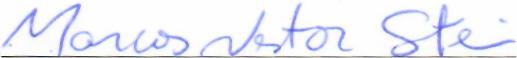         Assinatura dos docentes responsáveis pela disciplinaColegiado do Programa (aprovação)Conselho de Centro (homologação)Encaminhada cópia à Secretaria Acadêmica em:        /        /            . ____________________________        Nome/assinatura CódigoNomeCarga horáriaCarga horáriaCarga horáriaCarga horáriaCódigoNomeAT1AP2TotalTrabalho, Cultura e Poder: Teoria e Metodologia6060Estudo da historiografia contemporânea que remeta às articulações entre história, poder e práticas sociais, de forma ampla e abarcando as diversas dimensões da vida social, política, cultural e econômica. A disciplina pretende problematizar e discutir práticas históricas, explorando seus significados e as teorias e metodologias utilizadas para interpretá-las. Contribuir para o desenvolvimento das pesquisas dos doutorandos do PPGH da Unioeste;Discutir diferentes concepções teórico-metodológicas da historiografia contemporânea que envolvem as noções de memória, cultura, identidades, estado, poder e trabalho;Discussão dos temas propostos a partir da leitura de textos previamente indicados. Os alunos deverão elaborar uma resenha para ser publicada em periódico científico. Em razão da pandemia do COVID-19, as aulas serão realizadas de forma remota e síncrona. Será utilizada a plataforma Microsoft Teams, disponibilizada pela Unioeste.Elaboração de uma resenha que deverá ser enviada para publicação em periódico científico: 100 pontosBENJAMIN, Walter. Sobre o conceito de História. In: __. Magia e técnica, arte e política. São Paulo: Brasiliense, 2012, p. 241-252 (Obras Escolhidas, 1).BOSI, Alfredo. Literatura e Resistência. São Paulo: Companhia das Letras, 2002.BÍBLIA. Livro do Êxodo. In Bíblia Sagrada. Rio de Janeiro: Barsa, 1975.CHARTIER, R. Debate: literatura e história. Topoi, Rio de Janeiro, nº 1, pp. 197-216.COELHO, Eurelino. A dialética na oficina do historiador: ideias arriscadas sobre algumas questões de método. História & Luta de Classes, Marechal Cândido Rondon, n. 9, junho 2010, p. 7-16. Disponível em http://dev.historiaelutadeclasses.com.br/upload/arquivo/2018/03/51a99cc96c756d52507bdf773306f802774455c3CUCHE, Dennys. A Noção de Cultura nas Ciências Sociais. Bauru: EDUSC, 1999.ELIAS, Norbert. Sobre o Tempo. Rio de Janeiro: Jorge Zahar, 1998.HALL, Stuart. A Identidade Cultural na Pós-modernidade. Rio de Janeiro: DP&A, 2001.HARTOG, François. Regimes de Historicidade. Presentismo e experiências do tempo. Belo Horizonte: Autêntica, 2014.HOBSBAWM, Eric. Sobre História. São Paulo: Cia das Letras, 1998.INDURSKY, Freda. A fala dos quartéis e as outras vozes. Campinas, Edunicamp, 1997.KOSELLECK, R. Futuro Passado. Contribuição à semântica dos tempos históricos. Rio de Janeiro: Contraponto; Ed. PUC-Rio. 2006.LA CAPRA, Dominique. História, literatura, teoria crítica. Barcelona: Ediciones Bellaterra, 2016.LE GOFF, Jacques. História e Memória. Campinas: UNICAMP, 2003.MARX, Karl. O método da economia política. In: FERNANDES, Florestan (org.). Marx-Engels: História. São Paulo: Ática, 1983, p. 409-417; (pdf)MORAES, Luiz Edmundo de S. O negacionismo e o problema da legitimidade da escrita sobre o Passado. In: Anais do XXVI Simpósio Nacional de História. São Paulo, julho de 2011, p. 01-16. Disponível em: http://www.snh2011.anpuh.org/resources/anais/14/1312810501_ARQUIVO_ANPUH-2011-ARTIGO-Luis_Edmundo-Moraes.pdf OLINTO, Beatriz Anselmo ; STEIN, Marcos Nestor. “Um resumo do Brasil”: diferença e historicidade na construção do rural no Paraná. Topoi (Rio J.) [online]. 2019, vol.20, n.42, pp.751-774.  https://doi.org/10.1590/2237-101x02004210.OLIVEIRA, Rodrigo P. O negacionismo científico olavista: a radicalização de um certo regime epistemológico. In: KLEM, Bruna; PEREIRA, Mateus; ARAÚJO, Valdei (org.). Do fake ao fato: (des)atualizando Bolsonaro. Vitória (ES): Ed. Milfontes, 2020, pp. 81-100.OSORIO, Jaime. Critica de la ciencia vulgar. Sobre epistemologia y método em Marx. Herramienta: Revista de Debate y Crítica Marxista. Buenos Aires, jul. 2004, n. 26, p. 91-109. Disponível em https://herramienta.com.ar/articulo.php?id=461 PORTELLI, Alessandro. Ensaios de História Oral. São Paulo: Letra e Voz, 2010.REZA, Yasmina. O Deus da Carnificina. Belo Horizonte/Veneza: Editora Âyine, 2021.SENA JÚNIOR, Carlos Z.; MELO, Demian B. de; CALIL, Gilberto G. (org.). Contribuição à crítica da historiografia revisionista. Rio de Janeiro: Consequência, 2017. STEIN, Marcos Nestor; OLINTO, Beatriz Anselmo. O velho oeste transforma-se num celeiro agrícola: imprensa, colonização e historicidade entre refugiados da Segunda Guerra no Brasil (Guarapuava/PR). Estudos Ibero-Americanos, 46(2), 2020. https://doi.org/10.15448/1980-864X.2020.2.35171STEVENSON, R.L. (1878). O Clube dos Suicidas. Rio de Janeiro: Rocco, 1986.THOMPSON, E. P. As Peculiaridades dos Ingleses e Outros Artigos. Campinas: UNICAMP, 2001.WILLIAMS, R. Marxismo e literatura. Rio de Janeiro: Zahar Editores, 1979.ARENDT, Hannah. Entre o Passado e o Futuro. São Paulo: Perspectiva, 2001.BARROS, José D’ Assunção. A Construção da Teoria nas Ciências Humanas. Petrópolis: Vozes, 2018.BLOCH, Marc. Apologia da História ou o Ofício do Historiador. Rio de Janeiro: Zahar, 2001. BOURDIEU, Pierre. A Economia das Trocas Linguísticas. São Paulo: Edusp, 2008.________________ O Poder Simbólico. Rio de Janeiro: Bertand Brasil, 2011.BOUTIER, J.; JULIA, D. (org.) Passados recompostos: campos e canteiros da História. Rio de Janeiro: Ed. UFRJ/Ed.FGV,1998.CERTEAU, M. de. A invenção do cotidiano: artes de fazer. Petrópolis: Vozes, 2000. CHARTIER, R. À beira da falésia: a história entre certezas e inquietudes. Porto Alegre: Ed. Universidade/UFRGS, 2002. CHESNEAUX, J. Devemos fazer tábula rasa do passado? São Paulo: Ática, 1995. DOSSE, F. A história. Bauru (SP): EDUSC, 2003. EAGLETON, T. A Ideia de Cultura. São Paulo: UNESP, 2005. FOUCAULT, M. Segurança, território, população. São Paulo: Martins Fontes, 2008. GRAMSCI, Antônio. Cadernos do Cárcere: Maquiavel, notas sobre Estado e Política. Rio de Janeiro: Civilização Brasileira, 2007.GINZBURG, C. Relações de força. São Paulo: Cia das Letras, 2002. HALL, S. Da diáspora. Belo Horizonte: Editora da UFMG, 2003. HARTOG, F. Evidência da história: o que os historiadores veem. Belo Horizonte: Autêntica Editora, 2011. JAMESON, F. A virada cultural: reflexões sobre o pós-moderno. Rio de Janeiro: Civilização Brasileira, 2006. KOSELLECK, R (et al.). O Conceito de História. Belo Horizonte: Autêntica, 2013. LATOUR, B. Jamais fomos modernos. São Paulo: Editora 34, 1994.NOVAIS, F.;SILVA, R. (Orgs). Nova história em perspectiva. São Paulo: Cosac Naify, 2011 (vol. 1); 2013 (vol. 2). REIS, José Carlos. História e Teoria. Historicismo, Modernidade, Temporalidade e Verdade. Rio de Janeiro: FGV, 2006. RICOEUR, P. A história, a memória e o esquecimento. Campinas: Unicamp, 2007.SAHLINS, M. História e cultura – apologias a Tucídides. Rio de Janeiro: Jorge Zahar Editor, 2006. SAID, E. Cultura e política. São Paulo: Boitempo, 2003.SARLO, B. Tempo passado: cultura da memória e guinada subjetiva. São Paulo: Cia das Letras; Belo Horizonte: Editora UFMG, 2007.SCHORSKE, C. Pensando com a história: indagações na passagem para o modernismo. São Paulo: Cia das Letras, 2000. THOMPSON, E. P. Costumes em comum. SP, Cia. das Letras, 1997. WHITE, H. Trópicos do discurso. São Paulo: EDUSP, 1994.Carla Luciana Silva, Antônio de Pádua Bosi e Marcos Nestor SteinAta nº         , de          /          /             .Coordenador:                                                                  _________________________AssinaturaAta de nº          , de        /         /          Diretor de Centro:                                                           _________________________Assinatura